ВАГОНЫ БУНКЕРНОГО ТИПА4-осный вагон для нефтебитума (с облегченной рамой), модель 15-Б862Назначение: для перевозки нефтебитума4-осный вагон для нефтебитума, модель 17-431Назначение: для перевозки нефтебитума4-осный вагон для муки, модель 17-486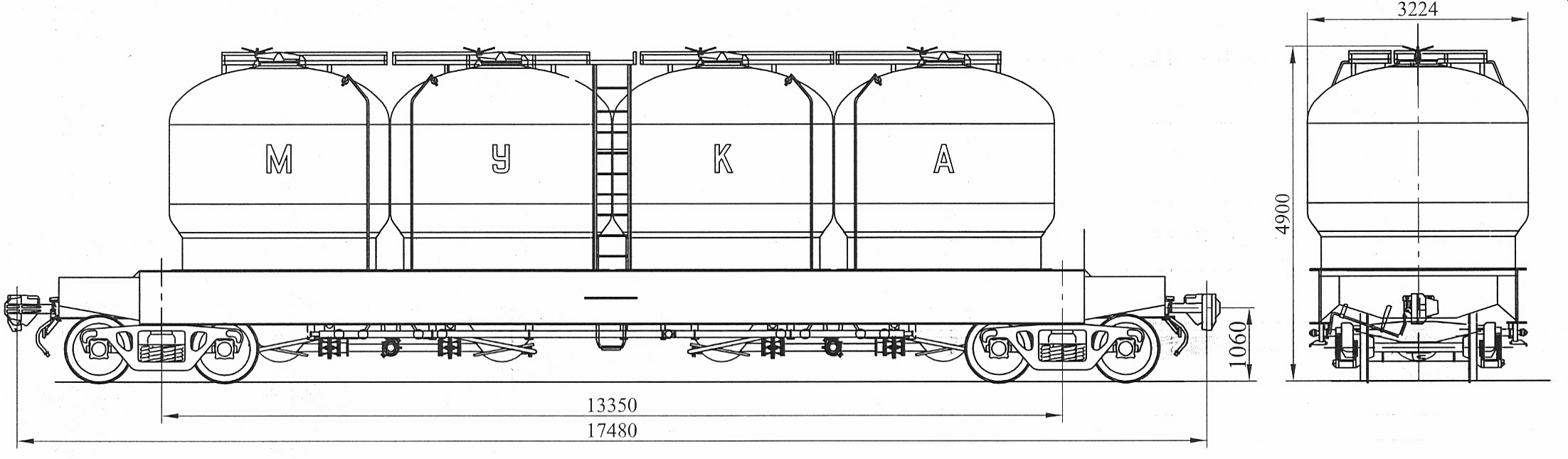 Назначение: для бестарной перевозки муки4-осный вагон для битума, модель 17-494Назначение: для перевозки битума4-осный вагон для битума, модель 17-494-01Назначение: для перевозки битума4-осный вагон для гранулированных полимерных материалов, модель 17-495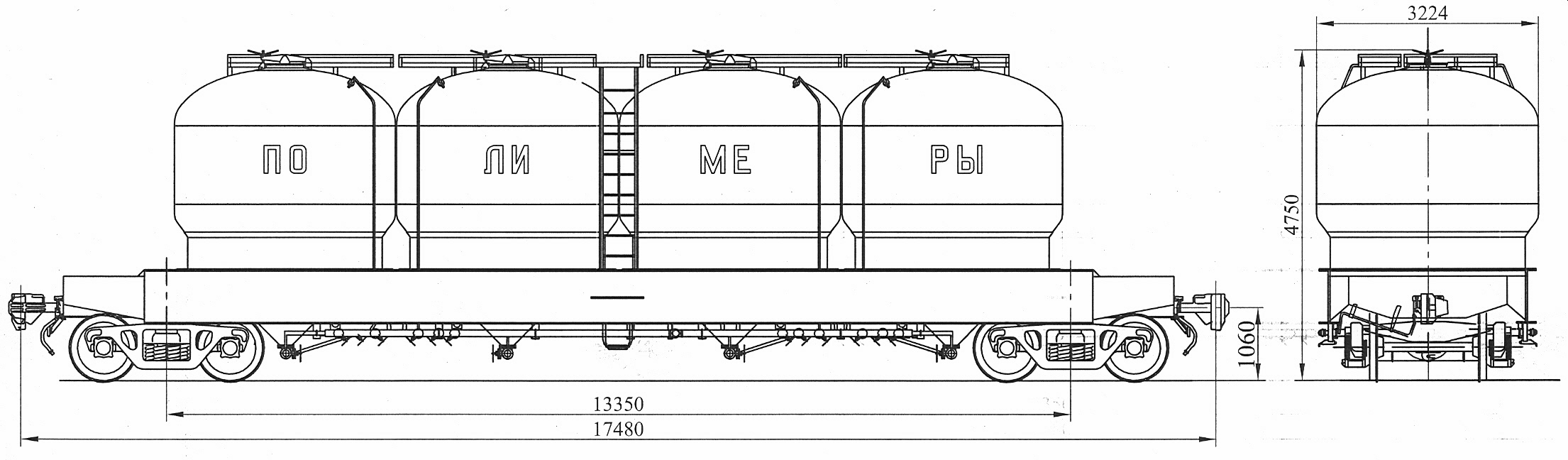 Назначение: для перевозки гранулированных полимерных материалов.4-осный вагон для гранулированных полимеров, модель17-917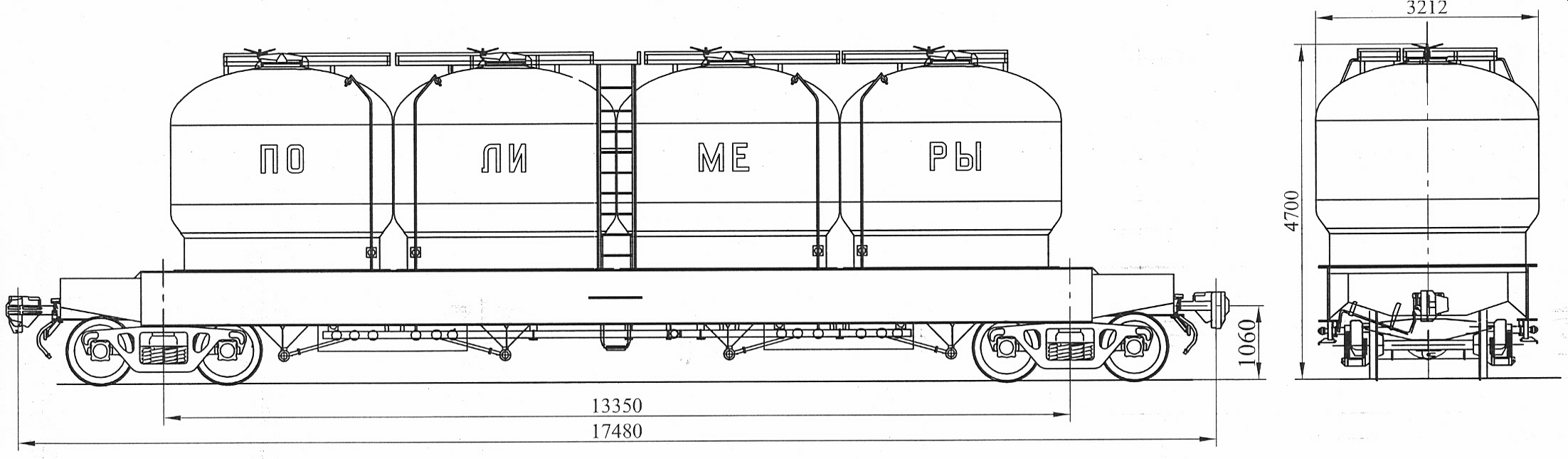 Назначение: для бестарной перевозки гранулированных полимерных материалов.4-осный вагон для аммиачной селитры, модель 17-917-01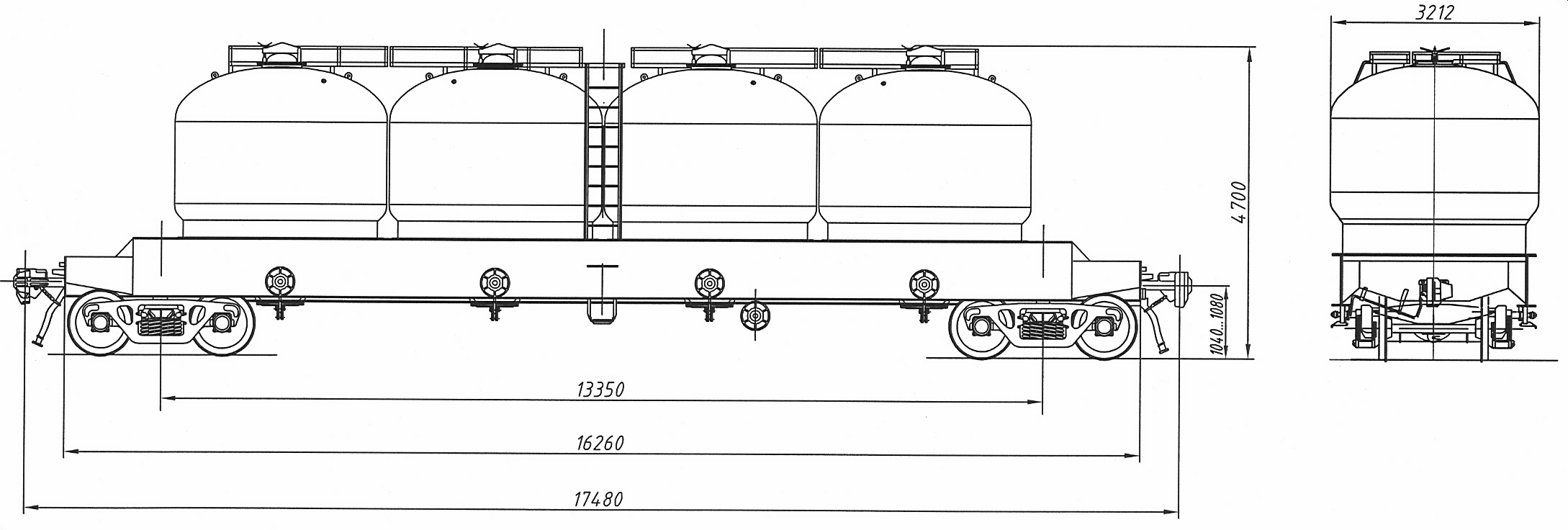 Назначение: для бестарной перевозки аммиачной селитры.4-осный вагон для цемента, модель17-932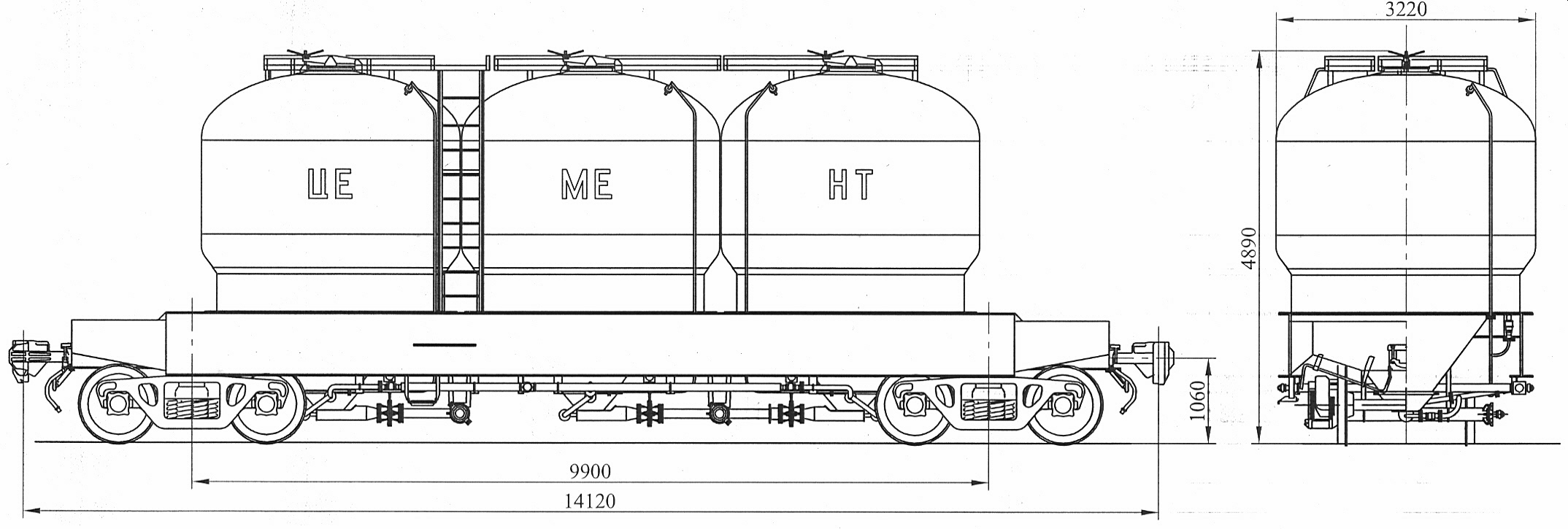 Назначение: для перевозки цемента.4-осный вагон для муки, модель 17-4020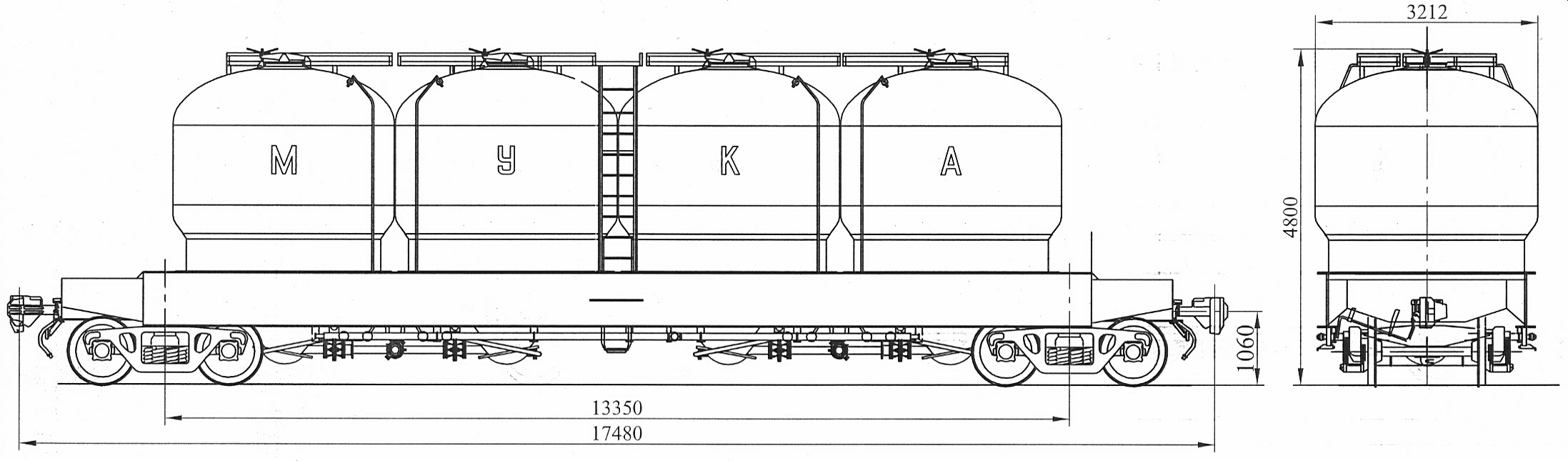 Назначение: для бестарной перевозки мукиНомер проекта409.00.001База вагона, мм9300Объем одного бункера, м3:Технические условияТУ 71-М129-62Длина, мм:       полный11,8Модель вагона15-Б862 по осям сцепления автосцепок14060       полезный10Тип вагона-        по концевым балкам рамы12840Количество бункеров, шт.4ИзготовительОАО «Днепровагонмаш»Ширина максимальная, мм3135Размеры бункеров, мм:Грузоподъемность, т40Высота от уровня верха головок        длина2675Масса тары вагона (min/max), т30,4/31,3рельсов максимальная, мм 3940        ширина по верху2780Нагрузка:Количество осей, шт.4        высота2493      статическая осевая, кН(тс)174,5 (17,8)Модель 2-осной тележки18-100Угол наклона боковой стенки бункера      погонная, кН/м (тс/м)49 (5)Наличие переходной площадкинетк горизонту при разгрузке, град85Скорость конструкционная, км/ч120Объем, м3:Год постановки на серийное производство1963Габарит1-ВМ (0-Т)       полный47,2Год снятия с серийного производства1970       полезный40Возможность установки буферовнетНомер проекта431.00.001База вагона, мм9720Объем одного бункера, м3:Технические условияТУ 24-5-187-75Длина, мм:       полный11,8Модель вагона17-431 по осям сцепления автосцепок14620       полезный10Тип вагона702        по концевым балкам рамы13400Количество бункеров, шт.4ИзготовительОАО «Днепровагонмаш»Ширина максимальная, мм3135Размеры бункеров, мм:Грузоподъемность, т40Высота от уровня верха головок        длина2675Масса тары вагона (min/max), т33,7/34,7рельсов максимальная, мм 3920        ширина по верху2750Нагрузка:Количество осей, шт.4        высота2490      статическая осевая, кН(тс)183,26 (18,7)Модель 2-осной тележки18-100Угол наклона боковой стенки бункера      погонная, кН/м (тс/м)49,98 (5,1)Наличие переходной площадкинетк горизонту при разгрузке, град85Скорость конструкционная, км/ч120Объем, м3:Год постановки на серийное производство1970Габарит1-ВМ (0-Т)       полный47,2Год снятия с серийного производства1978       полезный40Возможность установки буферовнетНомер проекта486.00.003по осям сцепления автосцепок17480       одной емкости21,5Технические условияТУ 24.05.327-84        по концевым балкам рамы16260Удельный объем, м3/т1,65Модель вагона17-486 Ширина максимальная, мм3224Количество емкостей, шт.4ИзготовительОАО «Стахановский ВСЗ»Высота от уровня верха головокМатериал емкостейАМr5Тип вагона972Грузоподъемность, т52рельсов, мм:Наружный диаметр емкости, мм3220Масса тары вагона (min/max), т29,1/30,9        максимальная4900Диаметр загрузочного люка, мм580Нагрузка:        до оси автосцепки1060Разгрузка вагонапневматическая      статическая осевая, кН(тс)230,3 (23,5)Количество осей, шт.4Рабочее давление в емкости при      погонная, кН/м (тс/м)46,0 (4,69)Модель 2-осной тележки18-100разгрузке, МПа (кгс/см2)0,2 (2,0)Скорость конструкционная, км/ч120Наличие переходной площадкинетПроизводительность разгрузки, т/ч50Габарит1-ТНаличие стояночного тормозаестьГод постановки на серийное производствоБаза вагона, мм13350Объем, м3:или закупки вагона1988Длина, мм:       вагона86,0Год снятия с серийного производства-Возможность установки буферовнетНомер проекта494.00.000Длина, мм:Объем одного бункера, м3:Технические условияТУ 24.05.426-84по осям сцепления автосцепок14620       полный13,37Модель вагона17-494         по концевым балкам рамы13400       полезный11,6Тип вагона702Ширина максимальная, мм3160Количество бункеров, шт.4ИзготовительОАО «Днепровагонмаш»Высота от уровня верха головокРазмеры бункеров, мм:Грузоподъемность, т45рельсов максимальная, мм 4200        длина2515Масса тары вагона (min/max), т35,4/36,5Количество осей, шт.4        ширина по верху2706Нагрузка:Модель 2-осной тележки18-100        высота2615      статическая осевая, кН(тс)202 (20,37)Наличие переходной площадкинетУгол наклона боковой стенки бункера к      погонная, кН/м (тс/м)55,3 (5,64)Наличие стояночного тормозаестьплоскости рамы вагона при разгрузке,Скорость конструкционная, км/ч120Объем, м3:град, не менее6Габарит1-ВМ       полный53,48Год постановки на серийное производство1978База вагона, мм9720       полезный46,0Год снятия с серийного производства-Возможность установки буферовнетНомер проекта494.00.000Длина, мм:Объем одного бункера, м3:Технические условияТУ 24.05.426-84по осям сцепления автосцепок14620       полный13,37Модель вагона17-494-01        по концевым балкам рамы13400       полезный25Тип вагона927Ширина максимальная, мм3160Количество бункеров, шт.4ИзготовительОАО «Днепровагонмаш»Высота от уровня верха головокРазмеры бункеров, мм:Грузоподъемность,т.60рельсов максимальная, мм 4200        длина2515Масса тары вагона (min/max), т.25,2/26,8Количество осей, шт.4        ширина по верху2706Нагрузка :Модель 2-осной тележки18-100        высота2615      статическая осевая, кН(тс)213 (21,70)Наличие переходной площадкинетУгол наклона боковой стенки бункера к      погонная, кН/м (тс/м)58,1 (5,93)Наличие стояночного тормозаестьплоскости рамы вагона при разгрузке,Скорость конструкционная, км/ч120Объем, м3:град, не менее6Габарит1-ВМ       полный103Год постановки на серийное производство1978База вагона, мм9720       полезный100Год снятия с серийного производства-Возможность установки буферовнетНомер проекта495.00.000по осям сцепления автосцепок17480       одной емкости20Технические условияТУ 24.05.395-81        по концевым балкам рамы16260Удельный объем, м3/т1,38Модель вагона17-495Ширина максимальная, мм3224Количество емкостей, шт.4ИзготовительОАО «Стахановский ВСЗ»Высота от уровня верха головокМатериал емкостейАМr5Грузоподъемность, т58рельсов , мм:Наружный диаметр емкости, мм3220Масса тары вагона (min/max), т29,1/30,9        максимальная4750Диаметр загрузочного люка, мм580Нагрузка:        до оси автосцепки1060Разгрузка вагонапневматическая      статическая осевая, кН(тс)230,3 (23,5)Количество осей, шт.4Рабочее давление в емкости при      погонная, кН/м (тс/м)49,34 (5,03)Модель 2-осной тележки18-100разгрузке, МПа (кгс/см2)0,2 (2,0)Скорость конструкционная, км/ч120Наличие переходной площадкинетПроизводительность разгрузки, т/ч40Габарит1-ТНаличие стояночного тормозаестьГод постановки на серийное производствоБаза вагона, мм13350Объем, м3:или закупки вагона1983Длина, мм:       вагона80Год снятия с серийного производства-Возможность установки буферовнетНомер проекта917.00.000-0по осям сцепления автосцепок17480       одной емкости20Технические условияТУ 24.05.820-82        по концевым балкам рамы16260Удельный объем, м3/т1,38Модель вагона17-917Ширина максимальная, мм3212Количество емкостей, шт.4ИзготовительОАО «Стахановский ВСЗ»Высота от уровня верха головокМатериал емкостейPolarit 725Грузоподъемность, т58рельсов , мм:Наружный диаметр емкости, мм3212Масса тары вагона (min/max), т34,0/36,0        максимальная4700Диаметр загрузочного люка, мм601,6Нагрузка:        до оси автосцепки1060Разгрузка вагонапневматическая      статическая осевая, кН(тс)230,3 (23,5)Количество осей, шт.4Рабочее давление в емкости при      погонная, кН/м (тс/м)52,14 (5,32)Модель 2-осной тележки18-100разгрузке, МПа (кгс/см2)0,2 (2,0)Скорость конструкционная, км/ч120Наличие переходной площадкинетПроизводительность разгрузки, т/ч40Габарит1-ТНаличие стояночного тормозаестьГод постановки на серийное производствоБаза вагона, мм13350Объем, м3:или закупки вагона1982Длина, мм:       вагона80Год снятия с серийного производства-Возможность установки буферовнетНомер проекта917.00.000-01Длина, мм:       вагона80Технические условияТУ У 35.2-002-00210890-007-2004по осям сцепления автосцепок17480       одной емкости20Модель вагона17-917-01        по концевым балкам рамы16260Удельный объем, м3/т0,725ИзготовительОАО «Стахановский ВСЗ»Ширина максимальная, мм3212Количество емкостей, шт.4Грузоподъемность, т58Высота от уровня верха головокВнутренний  диаметр емкости, мм3200Масса тары вагона (min/max), т34,0/36,0рельсов , мм:4700Диаметр загрузочного люка, мм600Нагрузка:Количество осей, шт.4Диаметр разгрузочного люка в свету, мм450      статическая осевая, кН(тс)230,5 (23,5)Модель 2-осной тележки18-100Год постановки на серийное производство1982      погонная, кН/м (тс/м)52,7 (5,38)Наличие переходной площадкинетГод снятия с серийного производства-Скорость конструкционная, км/ч120Наличие стояночного тормозаестьВозможность установки буферовнетГабарит1-ТОбъем, м3:База вагона, мм13350Номер проекта932.00.000Длина, мм:       вагона64Технические условияТУ 3.05 Украины 002-92по осям сцепления автосцепок14120       одной емкости21,3Модель вагона17-932        по лобовым листам рамы12900Удельный объем, м3/т1,0ИзготовительОАО «Стахановский ВСЗ»Ширина максимальная, мм3220Количество емкостей, шт.3Грузоподъемность, т64,5; 64,0Высота от уровня верха головокНаружный  диаметр емкости, мм3212Масса тары вагона (min/max), т28,5/29,5; 28,5/30,0рельсов , мм:Диаметр загрузочного люка, мм530Нагрузка:       максимальная4890Разгрузка вагонапневматическая      статическая осевая, кН(тс)230,5 (23,5)      до оси автосцепки1060Рабочее давление при разгрузке, Мпа (кгс/см2)0,2 (2,0)      погонная, кН/м (тс/м)65,33 (6,66)Количество осей, шт.4Производительность разгрузки, т/ч60Скорость конструкционная, км/ч120Модель 2-осной тележки18-100Год постановки на серийное производство1992; 1993Габарит1-ТНаличие переходной площадкинетГод снятия с серийного производства-База вагона, мм9900Наличие стояночного тормозаестьВозможность установки буферовнетОбъем, м3:Номер проекта4020.00.000по осям сцепления автосцепок17480       одной емкости21,5Технические условияТУ 24.05.852-84        по концевым балкам рамы16260Удельный объем, м3/т1,65Модель вагона17-4020 Ширина максимальная, мм3212Количество емкостей, шт.4Тип вагона972Высота от уровня верха головокМатериал емкостей04Х18Н10ИзготовительОАО «Стахановский ВСЗ»рельсов , мм:Наружный диаметр емкости, мм3212Грузоподъемность, т52        максимальная4800Диаметр загрузочного люка, мм592Масса тары вагона (min/max), т32,8/34,8        до оси автосцепки1060Разгрузка вагонапневматическаяНагрузка:Количество осей, шт.4Рабочее давление в емкости при      статическая осевая, кН(тс)230,3(23,5)Модель 2-осной тележки18-100разгрузке, МПа (кгс/см2)0,2 (2,0)      погонная, кН/м (тс/м)48,1 (4,91)Наличие переходной площадкинетПроизводительность разгрузки, т/ч50Скорость конструкционная, км/ч120Наличие стояночного тормозаестьГод постановки на серийное производствоГабарит1-ТОбъем, м3:или закупки вагона1984База вагона, мм13350       вагона86,0Год снятия с серийного производства-Длина, мм:Возможность установки буферовнет